Гжель.Цели занятия: Познакомить детей с искусством гжельских мастеров; способствовать развитию эстетического вкуса и фантазии. Стимулировать стремление своими руками создавать красоту. Задачи:Формировать практические умения и навыки рисования с образца. Учить детей составлять узор по мотивам гжельской росписи. Совершенствовать навыки работы с красками. Воспитывать интерес к искусству гжельских мастеров. Развивать такие качества как усидчивость, внимание, аккуратность при работе с красками. Дать возможность детям почувствовать себя народным мастером.Оборудование для учащихсяблюдца из папье-машегуашькистибаночка для водылист бумаги салфеткапростой карандашстирательная резинкаОборудование для педагога: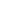 предметы народного прикладного искусства «Гжель» (тарелки, солонки, чашки, чайники и т.д.), открытки, репродукцииплакат «Гжель»презентации «Гжель»План занятия (45 мин.)Организационный момент. Проверка готовности к уроку. 3-5 мин.Теоретическая часть. Вводная беседа с демонстрацией гжельской росписи, презентаций. Объяснение последовательности росписи. 10-15 мин.Практическая часть. Самостоятельная роспись модели для раскрашивания. 15-20 мин.Заключительная часть. Подведение итогов. 5 мин.Ход занятия.Запись на доске: Сказочная гжель. Педагог: Сегодня, ребята, наше занятие посвящено «Сказочной гжели». Но расскажу я вам не сказку, а быль. Давным-давно это было. В некотором царстве, в российском государстве, недалеко от Москвы, средь дремучих лесов стояла деревушка Гжель. Жили там смелые и умные, добрые и работящие люди. Издавна делали они посуду из белой глины. Даже название деревни связано было со словом «жечь», ведь изделия из глины обязательно подвергали обжигу в печи при высокой температуре. И вот собрались они однажды и стали думать, как бы им лучше мастерство свое показать, всех людей порадовать да свой край прославить. Думали-думали и придумали. Решили лепить посуду такую, какой свет не видывал. Стал каждый мастер своё умение показывать. Один слепил чайник: носик в виде головки петушка, а на крышке – курочка красуется. Другой мастер посмотрел, подивился, но чайник лепить не стал. Увидел он на улице бычка, да и вылепил его. Третий мастер подивился красоте такой, а сам ещё лучше придумал. Слепил он сахарницу в виде рыбки сказочной. Улыбается рыбка, хвостом помахивает, плавничками потряхивает. Дивная получилась сахарница. Стали дальше думу-думать. Как бы украсить такую затейливую посуду? Разошлись по домам. Идут дорогой и смотрят. А вокруг сказочная красота, разливается синь-синева: высокое синее небо с белыми облаками, вдалеке синий лес виднеется, синяя гладь рек и озер, а над ними белый туман стелется. Вот и задумали они перенести эту синеву на белый фарфор. И всё, что кисть рисует, становится синим и голубым. И цветы, и люди, и птицы, и трава. Полюбилась нарядная посуда людям, и стали называть ее ласково «Нежно-голубое чудо - сказочная гжель». На весь мир прославили гжельские мастера свой любимый край, всем поведали, какие умелые мастера живут на Руси. И по сей день жив старинный городок Гжель. Трудятся в нем внуки и правнуки знаменитых мастеров, продолжают славную традицию, лепят и расписывают удивительную гжельскую посуду. (Показ презентации «Гжель», учитель обращает внимание на особенности гжельской росписи) - Русский живописец Б.М.Кустодиев говорил, что гжельские чайники и чашки цветут “колдовскими синими цветами”. И действительно, знаменитые синие цветы, листья и бутоны на белом фоне – исключительная гжельская традиция, которой не найдешь нигде больше в мире. Самобытный стиль росписи кобальтом (синей краской) использует тридцать различных оттенков: от почти прозрачного светло-голубого до насыщенного темно-синего цвета. Но оттенки цвета появляются лишь после обжига, в сыром виде рисунок кобальтом выглядит серо-черным. Поверить трудно: неужели 
Всего два цвета? Чудеса!.. 
Вот так художники из Гжели 
На снег наносят небеса! 
Л. Куликова. - Пожалуй самый излюбленный узор – гжельская роза. Иногда она изображена крупно, широкими мазками. А иногда, написана тоненькой кисточкой. То мы видим букет из нескольких роз, то цветы разбросаны по всей поверхности. Какие розы и пионы 
На чашках пишут мастера. 
И сине-белые бутоны 
Прекрасны нынче, как вчера! 
Л. Куликова. - Используются завитки, дуги, сеточки, полосочки, травинки, точки. - Часто изображают сказочных животных и птиц. На больших изделиях нередко можно увидеть пейзаж. Фарфоровые чайники, подсвечники, часы, 
Животные и птицы невиданной красы. 
Деревня в Подмосковье прославилась теперь. 
Известно всем в народе ее название – Гжель. 
И.Кадухина - Мастера Гжели для росписи применяют необычный мазок “мазок на одну сторону” или “ мазок тенями”. В нем виден постепенный переход от светлого к темному. Тёмно-синее чудо, соловьиная трель. 
Всем ты в душу запала, 
Наша русская Гжель. Вопрос: Что украшают гжельскими узорами? Ответ: Вазы для цветов, чайники, сахарницы, чашки, блюдца, чайные сервизы. Педагог: А сейчас мы с вами тоже побываем в сказке и почувствуем себя настоящими гжельскими мастерами. У нас с вами есть блюдца из папье-маше, но только они белые.  Поможете мне расписать их? А чтобы работа у вас ладилась, да спорилась, я включу вам музыку. Ведь музыка вдохновляет и располагает к творчеству. В процессе самостоятельной работы педагог предоставляет детям творческую свободу, оказывая индивидуальную помощь. В конце занятия устраивается выставка. Ребята устанавливают свои блюдца на специальную подставку и вместе с педагогом выбирают лучшие работы. Педагог не забывает похвалить каждого ученика, отметить в игрушке то, что лучше всего удалось. Педагог: Потрудились вы на славу. Я вижу, вы и, правда, умелые ребята! Знатные мастера и мастерицы из вас вырастут! 